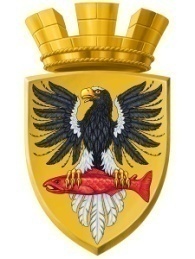 Р О С С И Й С К А Я  Ф Е Д Е Р А Ц И ЯКАМЧАТСКИЙ КРАЙП О С Т А Н О В Л Е Н И ЕАДМИНИСТРАЦИИ ЕЛИЗОВСКОГО ГОРОДСКОГО ПОСЕЛЕНИЯОт 26.11.2018 года                                                                                                            № 1977-п         г.ЕлизовоО размещении в федеральной информационной адресной системе сведений об адресах присвоенных объектам адресации – помещениям в многоквартирном жилом доме            № 40а по ул. Рябикова в г. Елизово	Руководствуясь ч.3 ст.5 и ч.3 ст.9 Федерального закона от 28.12.2013        № 443-ФЗ «О федеральной информационной адресной системе и о внесении изменений в Федеральный закон «Об общих принципах организации местного самоуправления в Российской Федерации», ст. 14 Федерального закона от 06.10.2003 № 131-ФЗ «Об общих принципах организации местного самоуправления в РФ», Уставом Елизовского городского поселения, Приказом Минфина России от 05.11.2015 № 171н «Об утверждении Перечня элементов планировочной структуры, элементов улично-дорожной сети, элементов объектов адресации, типов зданий (сооружений), помещений, используемых в качестве реквизитов адреса, и Правил сокращенного наименования адресообразующих элементов», в целях актуализации информации в федеральной информационной адресной системе,ПОСТАНОВЛЯЮ:1. Разместить в федеральной информационной адресной системе сведения об адресах, присвоенных объектам адресации - помещениям в многоквартирном жилом доме № 40а по ул. Рябикова в г. Елизово, ранее не размещенные в государственном адресном реестре, согласно приложению к настоящему постановлению.2. Направить данное постановление в федеральную информационную адресную систему для внесения сведений установленных данным постановлением.Управлению делами администрации Елизовского городского поселения опубликовать (обнародовать) настоящее постановление в средствах массовой информации и разместить в информационно-телекоммуникационной сети «Интернет» на официальном сайте администрации Елизовского городского поселения.Контроль за исполнением настоящего постановления возложить на руководителя Управления архитектуры и градостроительства администрации Елизовского городского поселения.Глава администрации Елизовского городского поселения                                                    Д.Б. ЩипицынСОГЛАСОВАНИЕ:Заместитель руководителя -начальник юридического отделаУправления делами администрацииЕлизовского городского поселения  _______________________________ Н.А. КутеповаРуководитель Управления архитектурыи градостроительства администрацииЕлизовского городского поселения _______________________________ О.Ю. МорозЮрисконсульт Управления архитектурыи градостроительства администрацииЕлизовского городского поселения _______________________________ М.И. АнтюхинаИсполнитель – И.Н. Харченко, тел.6-17-37, Управление архитектуры и градостроительства администрации Елизовского городского поселения.____________________________________________________________________________Рассылка: Управление архитектуры и градостроительства администрации ЕГП, Управление делами администрации ЕГППриложение к постановлению администрации Елизовского городского поселенияот  26.11.2018 №1977-пПомещение,с кадастровым номером 41:05:0101001:2945,с кадастровым номером 41:05:0101001:2945,с кадастровым номером 41:05:0101001:2945,с кадастровым номером 41:05:0101001:2945,Россия,Камчатский край,Камчатский край,Елизовский муниципальный район,Елизовский муниципальный район,Елизовский муниципальный район,Елизовский муниципальный район,Елизовское городское поселение,Елизовское городское поселение,Елизовское городское поселение,Елизово г.,Рябикова ул.,Рябикова ул.,д. 40а,кв.1.кв.1.кв.1.кв.1.кв.1.Помещение,с кадастровым номером 41:05:0101001:2946,с кадастровым номером 41:05:0101001:2946,с кадастровым номером 41:05:0101001:2946,с кадастровым номером 41:05:0101001:2946,Россия,Камчатский край,Камчатский край,Елизовский муниципальный район,Елизовский муниципальный район,Елизовский муниципальный район,Елизовский муниципальный район,Елизовское городское поселение,Елизовское городское поселение,Елизовское городское поселение,Елизово г.,Рябикова ул.,Рябикова ул.,д. 40а,кв.2.кв.2.кв.2.кв.2.кв.2.Помещение,с кадастровым номером 41:05:0101001:2947,с кадастровым номером 41:05:0101001:2947,с кадастровым номером 41:05:0101001:2947,с кадастровым номером 41:05:0101001:2947,Россия,Камчатский край,Камчатский край,Елизовский муниципальный район,Елизовский муниципальный район,Елизовский муниципальный район,Елизовский муниципальный район,Елизовское городское поселение,Елизовское городское поселение,Елизовское городское поселение,Елизово г.,Рябикова ул.,Рябикова ул.,д. 40а,кв.3.кв.3.кв.3.кв.3.кв.3.Помещение,с кадастровым номером 41:05:0101001:2948,с кадастровым номером 41:05:0101001:2948,с кадастровым номером 41:05:0101001:2948,с кадастровым номером 41:05:0101001:2948,Россия,Камчатский край,Камчатский край,Елизовский муниципальный район,Елизовский муниципальный район,Елизовский муниципальный район,Елизовский муниципальный район,Елизовское городское поселение,Елизовское городское поселение,Елизовское городское поселение,Елизово г.,Рябикова ул.,Рябикова ул.,д. 40а,кв.4.кв.4.кв.4.кв.4.кв.4.Помещение,с кадастровым номером 41:05:0101001:2961,с кадастровым номером 41:05:0101001:2961,с кадастровым номером 41:05:0101001:2961,с кадастровым номером 41:05:0101001:2961,Россия,Камчатский край,Камчатский край,Елизовский муниципальный район,Елизовский муниципальный район,Елизовский муниципальный район,Елизовский муниципальный район,Елизовское городское поселение,Елизовское городское поселение,Елизовское городское поселение,Елизово г.,Рябикова ул.,Рябикова ул.,д. 40а,кв.5.кв.5.кв.5.кв.5.кв.5.Помещение,с кадастровым номером 41:05:0101001:2962,с кадастровым номером 41:05:0101001:2962,с кадастровым номером 41:05:0101001:2962,с кадастровым номером 41:05:0101001:2962,Россия,Камчатский край,Камчатский край,Елизовский муниципальный район,Елизовский муниципальный район,Елизовский муниципальный район,Елизовский муниципальный район,Елизовское городское поселение,Елизовское городское поселение,Елизовское городское поселение,Елизово г.,Рябикова ул.,Рябикова ул.,д. 40а,кв.6.кв.6.кв.6.кв.6.кв.6.Помещение,с кадастровым номером 41:05:0101001:2963,с кадастровым номером 41:05:0101001:2963,с кадастровым номером 41:05:0101001:2963,с кадастровым номером 41:05:0101001:2963,Россия,Камчатский край,Камчатский край,Елизовский муниципальный район,Елизовский муниципальный район,Елизовский муниципальный район,Елизовский муниципальный район,Елизовское городское поселение,Елизовское городское поселение,Елизовское городское поселение,Елизово г.,Рябикова ул.,Рябикова ул.,д. 40а,кв.7.кв.7.кв.7.кв.7.кв.7.Помещение,с кадастровым номером 41:05:0101001:2964,с кадастровым номером 41:05:0101001:2964,с кадастровым номером 41:05:0101001:2964,с кадастровым номером 41:05:0101001:2964,Россия,Камчатский край,Камчатский край,Елизовский муниципальный район,Елизовский муниципальный район,Елизовский муниципальный район,Елизовский муниципальный район,Елизовское городское поселение,Елизовское городское поселение,Елизовское городское поселение,Елизово г.,Рябикова ул.,Рябикова ул.,д. 40а,кв.8.кв.8.кв.8.кв.8.кв.8.Помещение,с кадастровым номером 41:05:0101001:2977,с кадастровым номером 41:05:0101001:2977,с кадастровым номером 41:05:0101001:2977,с кадастровым номером 41:05:0101001:2977,Россия,Камчатский край,Камчатский край,Елизовский муниципальный район,Елизовский муниципальный район,Елизовский муниципальный район,Елизовский муниципальный район,Елизовское городское поселение,Елизовское городское поселение,Елизовское городское поселение,Елизово г.,Рябикова ул.,Рябикова ул.,д. 40а,кв.9.кв.9.кв.9.кв.9.кв.9.Помещение,с кадастровым номером 41:05:0101001:2978,с кадастровым номером 41:05:0101001:2978,с кадастровым номером 41:05:0101001:2978,с кадастровым номером 41:05:0101001:2978,Россия,Камчатский край,Камчатский край,Елизовский муниципальный район,Елизовский муниципальный район,Елизовский муниципальный район,Елизовский муниципальный район,Елизовское городское поселение,Елизовское городское поселение,Елизовское городское поселение,Елизово г.,Рябикова ул.,Рябикова ул.,д. 40а,кв.10.кв.10.кв.10.кв.10.кв.10.Помещение,с кадастровым номером 41:05:0101001:2979,с кадастровым номером 41:05:0101001:2979,с кадастровым номером 41:05:0101001:2979,с кадастровым номером 41:05:0101001:2979,Россия,Камчатский край,Камчатский край,Елизовский муниципальный район,Елизовский муниципальный район,Елизовский муниципальный район,Елизовский муниципальный район,Елизовское городское поселение,Елизовское городское поселение,Елизовское городское поселение,Елизово г.,Рябикова ул.,Рябикова ул.,д. 40а,кв.11.кв.11.кв.11.кв.11.кв.11.Помещение,с кадастровым номером 41:05:0101001:2980,с кадастровым номером 41:05:0101001:2980,с кадастровым номером 41:05:0101001:2980,с кадастровым номером 41:05:0101001:2980,Россия,Камчатский край,Камчатский край,Елизовский муниципальный район,Елизовский муниципальный район,Елизовский муниципальный район,Елизовский муниципальный район,Елизовское городское поселение,Елизовское городское поселение,Елизовское городское поселение,Елизово г.,Рябикова ул.,Рябикова ул.,д. 40а,кв.12.кв.12.кв.12.кв.12.кв.12.Помещение,с кадастровым номером 41:05:0101001:2993,с кадастровым номером 41:05:0101001:2993,с кадастровым номером 41:05:0101001:2993,с кадастровым номером 41:05:0101001:2993,Россия,Камчатский край,Камчатский край,Елизовский муниципальный район,Елизовский муниципальный район,Елизовский муниципальный район,Елизовский муниципальный район,Елизовское городское поселение,Елизовское городское поселение,Елизовское городское поселение,Елизово г.,Рябикова ул.,Рябикова ул.,д. 40а,кв.13.кв.13.кв.13.кв.13.кв.13.Помещение,с кадастровым номером 41:05:0101001:2994,с кадастровым номером 41:05:0101001:2994,с кадастровым номером 41:05:0101001:2994,с кадастровым номером 41:05:0101001:2994,Россия,Камчатский край,Камчатский край,Елизовский муниципальный район,Елизовский муниципальный район,Елизовский муниципальный район,Елизовский муниципальный район,Елизовское городское поселение,Елизовское городское поселение,Елизовское городское поселение,Елизово г.,Рябикова ул.,Рябикова ул.,д. 40а,кв.14.кв.14.кв.14.кв.14.кв.14.Помещение,с кадастровым номером 41:05:0101001:2995,с кадастровым номером 41:05:0101001:2995,с кадастровым номером 41:05:0101001:2995,с кадастровым номером 41:05:0101001:2995,Россия,Камчатский край,Камчатский край,Елизовский муниципальный район,Елизовский муниципальный район,Елизовский муниципальный район,Елизовский муниципальный район,Елизовское городское поселение,Елизовское городское поселение,Елизовское городское поселение,Елизово г.,Рябикова ул.,Рябикова ул.,д. 40а,кв.15.кв.15.кв.15.кв.15.кв.15.Помещение,с кадастровым номером 41:05:0101001:2996,с кадастровым номером 41:05:0101001:2996,с кадастровым номером 41:05:0101001:2996,с кадастровым номером 41:05:0101001:2996,Россия,Камчатский край,Камчатский край,Елизовский муниципальный район,Елизовский муниципальный район,Елизовский муниципальный район,Елизовский муниципальный район,Елизовское городское поселение,Елизовское городское поселение,Елизовское городское поселение,Елизово г.,Рябикова ул.,Рябикова ул.,д. 40а,кв.16.кв.16.кв.16.кв.16.кв.16.Помещение,с кадастровым номером 41:05:0101001:2949,с кадастровым номером 41:05:0101001:2949,с кадастровым номером 41:05:0101001:2949,с кадастровым номером 41:05:0101001:2949,Россия,Камчатский край,Камчатский край,Елизовский муниципальный район,Елизовский муниципальный район,Елизовский муниципальный район,Елизовский муниципальный район,Елизовское городское поселение,Елизовское городское поселение,Елизовское городское поселение,Елизово г.,Рябикова ул.,Рябикова ул.,д. 40а,кв.17.кв.17.кв.17.кв.17.кв.17.Помещение,с кадастровым номером 41:05:0101001:2950,с кадастровым номером 41:05:0101001:2950,с кадастровым номером 41:05:0101001:2950,с кадастровым номером 41:05:0101001:2950,Россия,Камчатский край,Камчатский край,Елизовский муниципальный район,Елизовский муниципальный район,Елизовский муниципальный район,Елизовский муниципальный район,Елизовское городское поселение,Елизовское городское поселение,Елизовское городское поселение,Елизово г.,Рябикова ул.,Рябикова ул.,д. 40а,кв.18.кв.18.кв.18.кв.18.кв.18.Помещение,с кадастровым номером 41:05:0101001:2951,с кадастровым номером 41:05:0101001:2951,с кадастровым номером 41:05:0101001:2951,с кадастровым номером 41:05:0101001:2951,Россия,Камчатский край,Камчатский край,Елизовский муниципальный район,Елизовский муниципальный район,Елизовский муниципальный район,Елизовский муниципальный район,Елизовское городское поселение,Елизовское городское поселение,Елизовское городское поселение,Елизово г.,Рябикова ул.,Рябикова ул.,д. 40а,кв.19.кв.19.кв.19.кв.19.кв.19.Помещение,с кадастровым номером 41:05:0101001:2952,с кадастровым номером 41:05:0101001:2952,с кадастровым номером 41:05:0101001:2952,с кадастровым номером 41:05:0101001:2952,Россия,Камчатский край,Камчатский край,Елизовский муниципальный район,Елизовский муниципальный район,Елизовский муниципальный район,Елизовский муниципальный район,Елизовское городское поселение,Елизовское городское поселение,Елизовское городское поселение,Елизово г.,Рябикова ул.,Рябикова ул.,д. 40а,кв.20.кв.20.кв.20.кв.20.кв.20.Помещение,с кадастровым номером 41:05:0101001:2965,с кадастровым номером 41:05:0101001:2965,с кадастровым номером 41:05:0101001:2965,с кадастровым номером 41:05:0101001:2965,Россия,Камчатский край,Камчатский край,Елизовский муниципальный район,Елизовский муниципальный район,Елизовский муниципальный район,Елизовский муниципальный район,Елизовское городское поселение,Елизовское городское поселение,Елизовское городское поселение,Елизово г.,Рябикова ул.,Рябикова ул.,д. 40а,кв.21.кв.21.кв.21.кв.21.кв.21.Помещение,с кадастровым номером 41:05:0101001:2966,с кадастровым номером 41:05:0101001:2966,с кадастровым номером 41:05:0101001:2966,с кадастровым номером 41:05:0101001:2966,Россия,Камчатский край,Камчатский край,Елизовский муниципальный район,Елизовский муниципальный район,Елизовский муниципальный район,Елизовский муниципальный район,Елизовское городское поселение,Елизовское городское поселение,Елизовское городское поселение,Елизово г.,Рябикова ул.,Рябикова ул.,д. 40а,кв.22.кв.22.кв.22.кв.22.кв.22.Помещение,с кадастровым номером 41:05:0101001:2967,с кадастровым номером 41:05:0101001:2967,с кадастровым номером 41:05:0101001:2967,с кадастровым номером 41:05:0101001:2967,Россия,Камчатский край,Камчатский край,Елизовский муниципальный район,Елизовский муниципальный район,Елизовский муниципальный район,Елизовский муниципальный район,Елизовское городское поселение,Елизовское городское поселение,Елизовское городское поселение,Елизово г.,Рябикова ул.,Рябикова ул.,д. 40а,кв.23.кв.23.кв.23.кв.23.кв.23.Помещение,с кадастровым номером 41:05:0101001:2968,с кадастровым номером 41:05:0101001:2968,с кадастровым номером 41:05:0101001:2968,с кадастровым номером 41:05:0101001:2968,Россия,Камчатский край,Камчатский край,Елизовский муниципальный район,Елизовский муниципальный район,Елизовский муниципальный район,Елизовский муниципальный район,Елизовское городское поселение,Елизовское городское поселение,Елизовское городское поселение,Елизово г.,Рябикова ул.,Рябикова ул.,д. 40а,кв.24.кв.24.кв.24.кв.24.кв.24.Помещение,с кадастровым номером 41:05:0101001:2981,с кадастровым номером 41:05:0101001:2981,с кадастровым номером 41:05:0101001:2981,с кадастровым номером 41:05:0101001:2981,Россия,Камчатский край,Камчатский край,Елизовский муниципальный район,Елизовский муниципальный район,Елизовский муниципальный район,Елизовский муниципальный район,Елизовское городское поселение,Елизовское городское поселение,Елизовское городское поселение,Елизово г.,Рябикова ул.,Рябикова ул.,д. 40а,кв.25.кв.25.кв.25.кв.25.кв.25.Помещение,с кадастровым номером 41:05:0101001:2982,с кадастровым номером 41:05:0101001:2982,с кадастровым номером 41:05:0101001:2982,с кадастровым номером 41:05:0101001:2982,Россия,Камчатский край,Камчатский край,Елизовский муниципальный район,Елизовский муниципальный район,Елизовский муниципальный район,Елизовский муниципальный район,Елизовское городское поселение,Елизовское городское поселение,Елизовское городское поселение,Елизово г.,Рябикова ул.,Рябикова ул.,д. 40а,кв.26.кв.26.кв.26.кв.26.кв.26.Помещение,с кадастровым номером 41:05:0101001:2983,с кадастровым номером 41:05:0101001:2983,с кадастровым номером 41:05:0101001:2983,с кадастровым номером 41:05:0101001:2983,Россия,Камчатский край,Камчатский край,Елизовский муниципальный район,Елизовский муниципальный район,Елизовский муниципальный район,Елизовский муниципальный район,Елизовское городское поселение,Елизовское городское поселение,Елизовское городское поселение,Елизово г.,Рябикова ул.,Рябикова ул.,д. 40а,кв.27.кв.27.кв.27.кв.27.кв.27.Помещение,с кадастровым номером 41:05:0101001:2984,с кадастровым номером 41:05:0101001:2984,с кадастровым номером 41:05:0101001:2984,с кадастровым номером 41:05:0101001:2984,Россия,Камчатский край,Камчатский край,Елизовский муниципальный район,Елизовский муниципальный район,Елизовский муниципальный район,Елизовский муниципальный район,Елизовское городское поселение,Елизовское городское поселение,Елизовское городское поселение,Елизово г.,Рябикова ул.,Рябикова ул.,д. 40а,кв.28.кв.28.кв.28.кв.28.кв.28.Помещение,с кадастровым номером 41:05:0101001:2997,с кадастровым номером 41:05:0101001:2997,с кадастровым номером 41:05:0101001:2997,с кадастровым номером 41:05:0101001:2997,Россия,Камчатский край,Камчатский край,Елизовский муниципальный район,Елизовский муниципальный район,Елизовский муниципальный район,Елизовский муниципальный район,Елизовское городское поселение,Елизовское городское поселение,Елизовское городское поселение,Елизово г.,Рябикова ул.,Рябикова ул.,д. 40а,кв.29.кв.29.кв.29.кв.29.кв.29.Помещение,с кадастровым номером 41:05:0101001:2998,с кадастровым номером 41:05:0101001:2998,с кадастровым номером 41:05:0101001:2998,с кадастровым номером 41:05:0101001:2998,Россия,Камчатский край,Камчатский край,Елизовский муниципальный район,Елизовский муниципальный район,Елизовский муниципальный район,Елизовский муниципальный район,Елизовское городское поселение,Елизовское городское поселение,Елизовское городское поселение,Елизово г.,Рябикова ул.,Рябикова ул.,д. 40а,кв.30.кв.30.кв.30.кв.30.кв.30.Помещение,с кадастровым номером 41:05:0101001:2999,с кадастровым номером 41:05:0101001:2999,с кадастровым номером 41:05:0101001:2999,с кадастровым номером 41:05:0101001:2999,Россия,Камчатский край,Камчатский край,Елизовский муниципальный район,Елизовский муниципальный район,Елизовский муниципальный район,Елизовский муниципальный район,Елизовское городское поселение,Елизовское городское поселение,Елизовское городское поселение,Елизово г.,Рябикова ул.,Рябикова ул.,д. 40а,кв.31.кв.31.кв.31.кв.31.кв.31.Помещение,с кадастровым номером 41:05:0101001:3000,с кадастровым номером 41:05:0101001:3000,с кадастровым номером 41:05:0101001:3000,с кадастровым номером 41:05:0101001:3000,Россия,Камчатский край,Камчатский край,Елизовский муниципальный район,Елизовский муниципальный район,Елизовский муниципальный район,Елизовский муниципальный район,Елизовское городское поселение,Елизовское городское поселение,Елизовское городское поселение,Елизово г.,Рябикова ул.,Рябикова ул.,д. 40а,кв.32.кв.32.кв.32.кв.32.кв.32.Помещение,с кадастровым номером 41:05:0101001:2953,с кадастровым номером 41:05:0101001:2953,с кадастровым номером 41:05:0101001:2953,с кадастровым номером 41:05:0101001:2953,Россия,Камчатский край,Камчатский край,Елизовский муниципальный район,Елизовский муниципальный район,Елизовский муниципальный район,Елизовский муниципальный район,Елизовское городское поселение,Елизовское городское поселение,Елизовское городское поселение,Елизово г.,Рябикова ул.,Рябикова ул.,д. 40а,кв.33.кв.33.кв.33.кв.33.кв.33.Помещение,с кадастровым номером 41:05:0101001:2954,с кадастровым номером 41:05:0101001:2954,с кадастровым номером 41:05:0101001:2954,с кадастровым номером 41:05:0101001:2954,Россия,Камчатский край,Камчатский край,Елизовский муниципальный район,Елизовский муниципальный район,Елизовский муниципальный район,Елизовский муниципальный район,Елизовское городское поселение,Елизовское городское поселение,Елизовское городское поселение,Елизово г.,Рябикова ул.,Рябикова ул.,д. 40а,кв.34.кв.34.кв.34.кв.34.кв.34.Помещение,с кадастровым номером 41:05:0101001:2955,с кадастровым номером 41:05:0101001:2955,с кадастровым номером 41:05:0101001:2955,с кадастровым номером 41:05:0101001:2955,Россия,Камчатский край,Камчатский край,Елизовский муниципальный район,Елизовский муниципальный район,Елизовский муниципальный район,Елизовский муниципальный район,Елизовское городское поселение,Елизовское городское поселение,Елизовское городское поселение,Елизово г.,Рябикова ул.,Рябикова ул.,д. 40а,кв.35.кв.35.кв.35.кв.35.кв.35.Помещение,с кадастровым номером 41:05:0101001:2956,с кадастровым номером 41:05:0101001:2956,с кадастровым номером 41:05:0101001:2956,с кадастровым номером 41:05:0101001:2956,Россия,Камчатский край,Камчатский край,Елизовский муниципальный район,Елизовский муниципальный район,Елизовский муниципальный район,Елизовский муниципальный район,Елизовское городское поселение,Елизовское городское поселение,Елизовское городское поселение,Елизово г.,Рябикова ул.,Рябикова ул.,д. 40а,кв.36.кв.36.кв.36.кв.36.кв.36.Помещение,с кадастровым номером 41:05:0101001:2969,с кадастровым номером 41:05:0101001:2969,с кадастровым номером 41:05:0101001:2969,с кадастровым номером 41:05:0101001:2969,Россия,Камчатский край,Камчатский край,Елизовский муниципальный район,Елизовский муниципальный район,Елизовский муниципальный район,Елизовский муниципальный район,Елизовское городское поселение,Елизовское городское поселение,Елизовское городское поселение,Елизово г.,Рябикова ул.,Рябикова ул.,д. 40а,кв.37.кв.37.кв.37.кв.37.кв.37.Помещение,с кадастровым номером 41:05:0101001:2970,с кадастровым номером 41:05:0101001:2970,с кадастровым номером 41:05:0101001:2970,с кадастровым номером 41:05:0101001:2970,Россия,Камчатский край,Камчатский край,Елизовский муниципальный район,Елизовский муниципальный район,Елизовский муниципальный район,Елизовский муниципальный район,Елизовское городское поселение,Елизовское городское поселение,Елизовское городское поселение,Елизово г.,Рябикова ул.,Рябикова ул.,д. 40а,кв.38.кв.38.кв.38.кв.38.кв.38.Помещение,с кадастровым номером 41:05:0101001:2971,с кадастровым номером 41:05:0101001:2971,с кадастровым номером 41:05:0101001:2971,с кадастровым номером 41:05:0101001:2971,Россия,Камчатский край,Камчатский край,Елизовский муниципальный район,Елизовский муниципальный район,Елизовский муниципальный район,Елизовский муниципальный район,Елизовское городское поселение,Елизовское городское поселение,Елизовское городское поселение,Елизово г.,Рябикова ул.,Рябикова ул.,д. 40а,кв.39.кв.39.кв.39.кв.39.кв.39.Помещение,с кадастровым номером 41:05:0101001:2972,с кадастровым номером 41:05:0101001:2972,с кадастровым номером 41:05:0101001:2972,с кадастровым номером 41:05:0101001:2972,Россия,Камчатский край,Камчатский край,Елизовский муниципальный район,Елизовский муниципальный район,Елизовский муниципальный район,Елизовский муниципальный район,Елизовское городское поселение,Елизовское городское поселение,Елизовское городское поселение,Елизово г.,Рябикова ул.,Рябикова ул.,д. 40а,кв.40.кв.40.кв.40.кв.40.кв.40.Помещение,с кадастровым номером 41:05:0101001:2985,с кадастровым номером 41:05:0101001:2985,с кадастровым номером 41:05:0101001:2985,с кадастровым номером 41:05:0101001:2985,Россия,Камчатский край,Камчатский край,Елизовский муниципальный район,Елизовский муниципальный район,Елизовский муниципальный район,Елизовский муниципальный район,Елизовское городское поселение,Елизовское городское поселение,Елизовское городское поселение,Елизово г.,Рябикова ул.,Рябикова ул.,д. 40а,кв.41.кв.41.кв.41.кв.41.кв.41.Помещение,с кадастровым номером 41:05:0101001:2986,с кадастровым номером 41:05:0101001:2986,с кадастровым номером 41:05:0101001:2986,с кадастровым номером 41:05:0101001:2986,Россия,Камчатский край,Камчатский край,Елизовский муниципальный район,Елизовский муниципальный район,Елизовский муниципальный район,Елизовский муниципальный район,Елизовское городское поселение,Елизовское городское поселение,Елизовское городское поселение,Елизово г.,Рябикова ул.,Рябикова ул.,д. 40а,кв.42.кв.42.кв.42.кв.42.кв.42.Помещение,с кадастровым номером 41:05:0101001:2987,с кадастровым номером 41:05:0101001:2987,с кадастровым номером 41:05:0101001:2987,с кадастровым номером 41:05:0101001:2987,Россия,Камчатский край,Камчатский край,Елизовский муниципальный район,Елизовский муниципальный район,Елизовский муниципальный район,Елизовский муниципальный район,Елизовское городское поселение,Елизовское городское поселение,Елизовское городское поселение,Елизово г.,Рябикова ул.,Рябикова ул.,д. 40а,кв.43.кв.43.кв.43.кв.43.кв.43.Помещение,с кадастровым номером 41:05:0101001:2988,с кадастровым номером 41:05:0101001:2988,с кадастровым номером 41:05:0101001:2988,с кадастровым номером 41:05:0101001:2988,Россия,Камчатский край,Камчатский край,Елизовский муниципальный район,Елизовский муниципальный район,Елизовский муниципальный район,Елизовский муниципальный район,Елизовское городское поселение,Елизовское городское поселение,Елизовское городское поселение,Елизово г.,Рябикова ул.,Рябикова ул.,д. 40а,кв.44.кв.44.кв.44.кв.44.кв.44.Помещение,с кадастровым номером 41:05:0101001:3001,с кадастровым номером 41:05:0101001:3001,с кадастровым номером 41:05:0101001:3001,с кадастровым номером 41:05:0101001:3001,Россия,Камчатский край,Камчатский край,Елизовский муниципальный район,Елизовский муниципальный район,Елизовский муниципальный район,Елизовский муниципальный район,Елизовское городское поселение,Елизовское городское поселение,Елизовское городское поселение,Елизово г.,Рябикова ул.,Рябикова ул.,д. 40а,кв.45.кв.45.кв.45.кв.45.кв.45.Помещение,с кадастровым номером 41:05:0101001:3002,с кадастровым номером 41:05:0101001:3002,с кадастровым номером 41:05:0101001:3002,с кадастровым номером 41:05:0101001:3002,Россия,Камчатский край,Камчатский край,Елизовский муниципальный район,Елизовский муниципальный район,Елизовский муниципальный район,Елизовский муниципальный район,Елизовское городское поселение,Елизовское городское поселение,Елизовское городское поселение,Елизово г.,Рябикова ул.,Рябикова ул.,д. 40а,кв.46.кв.46.кв.46.кв.46.кв.46.Помещение,с кадастровым номером 41:05:0101001:3003,с кадастровым номером 41:05:0101001:3003,с кадастровым номером 41:05:0101001:3003,с кадастровым номером 41:05:0101001:3003,Россия,Камчатский край,Камчатский край,Елизовский муниципальный район,Елизовский муниципальный район,Елизовский муниципальный район,Елизовский муниципальный район,Елизовское городское поселение,Елизовское городское поселение,Елизовское городское поселение,Елизово г.,Рябикова ул.,Рябикова ул.,д. 40а,кв.47.кв.47.кв.47.кв.47.кв.47.Помещение,с кадастровым номером 41:05:0101001:3004,с кадастровым номером 41:05:0101001:3004,с кадастровым номером 41:05:0101001:3004,с кадастровым номером 41:05:0101001:3004,Россия,Камчатский край,Камчатский край,Елизовский муниципальный район,Елизовский муниципальный район,Елизовский муниципальный район,Елизовский муниципальный район,Елизовское городское поселение,Елизовское городское поселение,Елизовское городское поселение,Елизово г.,Рябикова ул.,Рябикова ул.,д. 40а,кв.48.кв.48.кв.48.кв.48.кв.48.Помещение,с кадастровым номером 41:05:0101001:2957,с кадастровым номером 41:05:0101001:2957,с кадастровым номером 41:05:0101001:2957,с кадастровым номером 41:05:0101001:2957,Россия,Камчатский край,Камчатский край,Елизовский муниципальный район,Елизовский муниципальный район,Елизовский муниципальный район,Елизовский муниципальный район,Елизовское городское поселение,Елизовское городское поселение,Елизовское городское поселение,Елизово г.,Рябикова ул.,Рябикова ул.,д. 40а,кв.49.кв.49.кв.49.кв.49.кв.49.Помещение,с кадастровым номером 41:05:0101001:2958с кадастровым номером 41:05:0101001:2958с кадастровым номером 41:05:0101001:2958с кадастровым номером 41:05:0101001:2958Россия,Камчатский край,Камчатский край,Елизовский муниципальный район,Елизовский муниципальный район,Елизовский муниципальный район,Елизовский муниципальный район,Елизовское городское поселение,Елизовское городское поселение,Елизовское городское поселение,Елизово г.,Рябикова ул.,Рябикова ул.,д. 40а,кв.50.кв.50.кв.50.кв.50.кв.50.Помещение,с кадастровым номером 41:05:0101001:2959,с кадастровым номером 41:05:0101001:2959,с кадастровым номером 41:05:0101001:2959,с кадастровым номером 41:05:0101001:2959,Россия,Камчатский край,Камчатский край,Елизовский муниципальный район,Елизовский муниципальный район,Елизовский муниципальный район,Елизовский муниципальный район,Елизовское городское поселение,Елизовское городское поселение,Елизовское городское поселение,Елизово г.,Рябикова ул.,Рябикова ул.,д. 40а,кв.51.кв.51.кв.51.кв.51.кв.51.Помещение,с кадастровым номером 41:05:0101001:2960,с кадастровым номером 41:05:0101001:2960,с кадастровым номером 41:05:0101001:2960,с кадастровым номером 41:05:0101001:2960,Россия,Камчатский край,Камчатский край,Елизовский муниципальный район,Елизовский муниципальный район,Елизовский муниципальный район,Елизовский муниципальный район,Елизовское городское поселение,Елизовское городское поселение,Елизовское городское поселение,Елизово г.,Рябикова ул.,Рябикова ул.,д. 40а,кв.52.кв.52.кв.52.кв.52.кв.52.Помещение,с кадастровым номером 41:05:0101001:2973,с кадастровым номером 41:05:0101001:2973,с кадастровым номером 41:05:0101001:2973,с кадастровым номером 41:05:0101001:2973,Россия,Камчатский край,Камчатский край,Елизовский муниципальный район,Елизовский муниципальный район,Елизовский муниципальный район,Елизовский муниципальный район,Елизовское городское поселение,Елизовское городское поселение,Елизовское городское поселение,Елизово г.,Рябикова ул.,Рябикова ул.,д. 40а,кв.53.кв.53.кв.53.кв.53.кв.53.Помещение,с кадастровым номером 41:05:0101001:2974,с кадастровым номером 41:05:0101001:2974,с кадастровым номером 41:05:0101001:2974,с кадастровым номером 41:05:0101001:2974,Россия,Камчатский край,Камчатский край,Елизовский муниципальный район,Елизовский муниципальный район,Елизовский муниципальный район,Елизовский муниципальный район,Елизовское городское поселение,Елизовское городское поселение,Елизовское городское поселение,Елизово г.,Рябикова ул.,Рябикова ул.,д. 40а,кв.54.кв.54.кв.54.кв.54.кв.54.Помещение,с кадастровым номером 41:05:0101001:2975,с кадастровым номером 41:05:0101001:2975,с кадастровым номером 41:05:0101001:2975,с кадастровым номером 41:05:0101001:2975,Россия,Камчатский край,Камчатский край,Елизовский муниципальный район,Елизовский муниципальный район,Елизовский муниципальный район,Елизовский муниципальный район,Елизовское городское поселение,Елизовское городское поселение,Елизовское городское поселение,Елизово г.,Рябикова ул.,Рябикова ул.,д. 40а,кв.55.кв.55.кв.55.кв.55.кв.55.Помещение,с кадастровым номером 41:05:0101001:2976,с кадастровым номером 41:05:0101001:2976,с кадастровым номером 41:05:0101001:2976,с кадастровым номером 41:05:0101001:2976,Россия,Камчатский край,Камчатский край,Елизовский муниципальный район,Елизовский муниципальный район,Елизовский муниципальный район,Елизовский муниципальный район,Елизовское городское поселение,Елизовское городское поселение,Елизовское городское поселение,Елизово г.,Рябикова ул.,Рябикова ул.,д. 40а,кв.56.кв.56.кв.56.кв.56.кв.56.Помещение,с кадастровым номером 41:05:0101001:2989,с кадастровым номером 41:05:0101001:2989,с кадастровым номером 41:05:0101001:2989,с кадастровым номером 41:05:0101001:2989,Россия,Камчатский край,Камчатский край,Елизовский муниципальный район,Елизовский муниципальный район,Елизовский муниципальный район,Елизовский муниципальный район,Елизовское городское поселение,Елизовское городское поселение,Елизовское городское поселение,Елизово г.,Рябикова ул.,Рябикова ул.,д. 40а,кв.57.кв.57.кв.57.кв.57.кв.57.Помещение,с кадастровым номером 41:05:0101001:2990,с кадастровым номером 41:05:0101001:2990,с кадастровым номером 41:05:0101001:2990,с кадастровым номером 41:05:0101001:2990,Россия,Камчатский край,Камчатский край,Елизовский муниципальный район,Елизовский муниципальный район,Елизовский муниципальный район,Елизовский муниципальный район,Елизовское городское поселение,Елизовское городское поселение,Елизовское городское поселение,Елизово г.,Рябикова ул.,Рябикова ул.,д. 40а,кв.58.кв.58.кв.58.кв.58.кв.58.Помещение,с кадастровым номером 41:05:0101001:2991,с кадастровым номером 41:05:0101001:2991,с кадастровым номером 41:05:0101001:2991,с кадастровым номером 41:05:0101001:2991,Россия,Камчатский край,Камчатский край,Елизовский муниципальный район,Елизовский муниципальный район,Елизовский муниципальный район,Елизовский муниципальный район,Елизовское городское поселение,Елизовское городское поселение,Елизовское городское поселение,Елизово г.,Рябикова ул.,Рябикова ул.,д. 40а,кв.59.кв.59.кв.59.кв.59.кв.59.Помещение,с кадастровым номером 41:05:0101001:2992,с кадастровым номером 41:05:0101001:2992,с кадастровым номером 41:05:0101001:2992,с кадастровым номером 41:05:0101001:2992,Россия,Камчатский край,Камчатский край,Елизовский муниципальный район,Елизовский муниципальный район,Елизовский муниципальный район,Елизовский муниципальный район,Елизовское городское поселение,Елизовское городское поселение,Елизовское городское поселение,Елизово г.,Рябикова ул.,Рябикова ул.,д. 40а,кв.60.кв.60.кв.60.кв.60.кв.60.Помещение,с кадастровым номером 41:05:0101001:3005,с кадастровым номером 41:05:0101001:3005,с кадастровым номером 41:05:0101001:3005,с кадастровым номером 41:05:0101001:3005,Россия,Камчатский край,Камчатский край,Елизовский муниципальный район,Елизовский муниципальный район,Елизовский муниципальный район,Елизовский муниципальный район,Елизовское городское поселение,Елизовское городское поселение,Елизовское городское поселение,Елизово г.,Рябикова ул.,Рябикова ул.,д. 40а,кв.61.кв.61.кв.61.кв.61.кв.61.Помещение,с кадастровым номером 41:05:0101001:3006,с кадастровым номером 41:05:0101001:3006,с кадастровым номером 41:05:0101001:3006,с кадастровым номером 41:05:0101001:3006,Россия,Камчатский край,Камчатский край,Елизовский муниципальный район,Елизовский муниципальный район,Елизовский муниципальный район,Елизовский муниципальный район,Елизовское городское поселение,Елизовское городское поселение,Елизовское городское поселение,Елизово г.,Рябикова ул.,Рябикова ул.,д. 40а,кв.62.кв.62.кв.62.кв.62.кв.62.Помещение,с кадастровым номером 41:05:0101001:3007,с кадастровым номером 41:05:0101001:3007,с кадастровым номером 41:05:0101001:3007,с кадастровым номером 41:05:0101001:3007,Россия,Камчатский край,Камчатский край,Елизовский муниципальный район,Елизовский муниципальный район,Елизовский муниципальный район,Елизовский муниципальный район,Елизовское городское поселение,Елизовское городское поселение,Елизовское городское поселение,Елизово г.,Рябикова ул.,Рябикова ул.,д. 40а,кв.63.кв.63.кв.63.кв.63.кв.63.Помещение,с кадастровым номером 41:05:0101001:3008,с кадастровым номером 41:05:0101001:3008,с кадастровым номером 41:05:0101001:3008,с кадастровым номером 41:05:0101001:3008,Россия,Камчатский край,Камчатский край,Елизовский муниципальный район,Елизовский муниципальный район,Елизовский муниципальный район,Елизовский муниципальный район,Елизовское городское поселение,Елизовское городское поселение,Елизовское городское поселение,Елизово г.,Рябикова ул.,Рябикова ул.,д. 40а,кв.64.кв.64.кв.64.кв.64.кв.64.